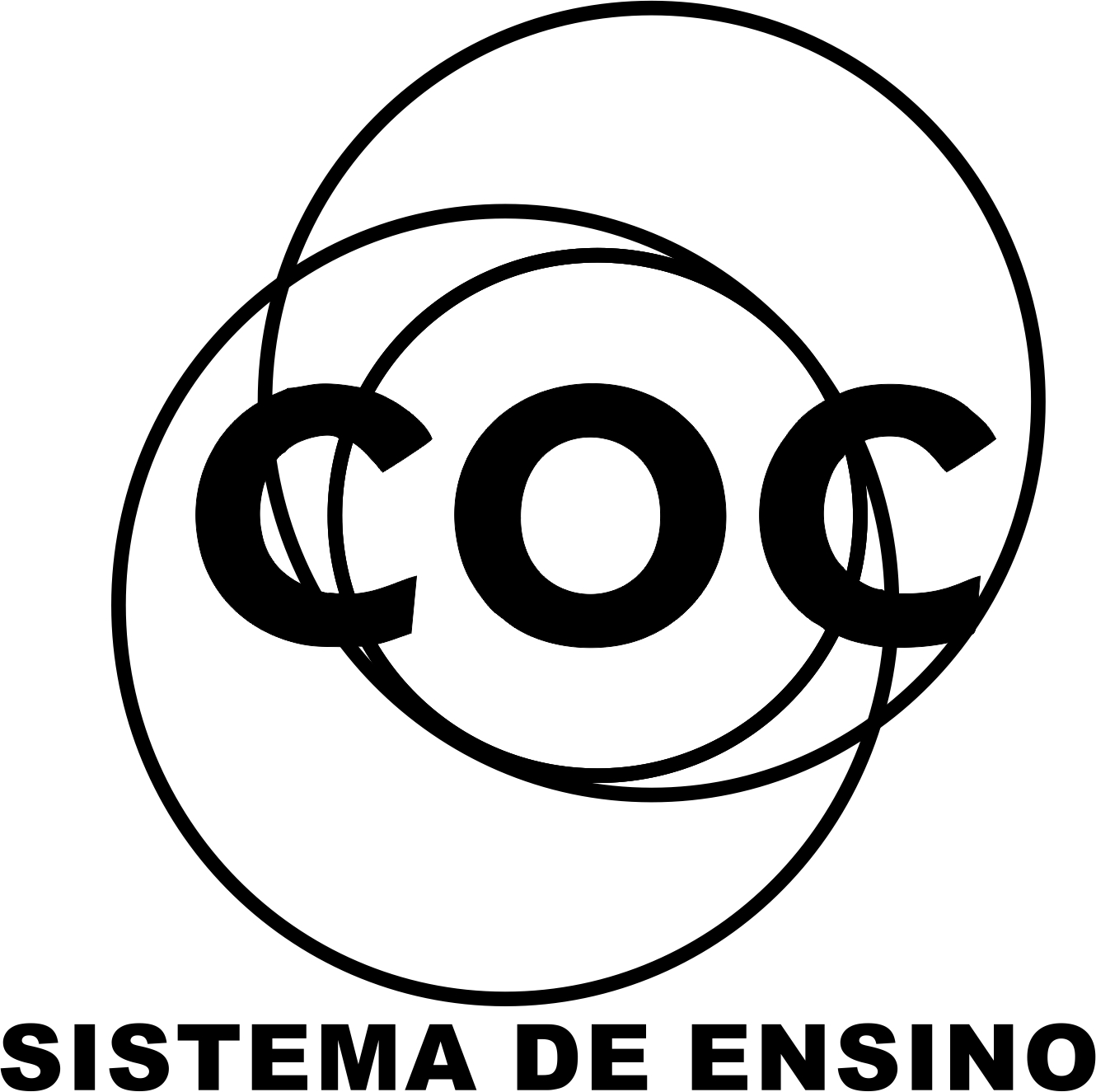 TEMA: Jogos e atividades eletrônicas que beneficiam a qualidade de visa.Faça duas ou três pesquisas, imprima, leia e releia o texto e destaque as informações mais importantes. Após a leitura, faça uma análise descrevendo sobre os principais aspectos do tema, destacando seus itens mais significativos;Indique a fonte de pesquisa;Ilustre o tema pesquisadoROTEIRO DE APRESENTAÇÃO DO TRABALHO:Capa padrãoPesquisas feitos os destaquesProdução do texto conforme sugeridoConclusãoIlustrar o tema pesquisadoIndicar fonte de pesquisaEncadernar ou classificar o trabalhoEntregar na secretaria da escolaFazer inscrição da recuperação na secretaria da escola.DATA DA ENTREGA: 13/11/2015